STAJ IÖğrencinin Adı Soyadı:Tarih ve İmza:T.C.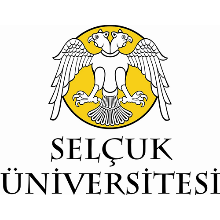 SELÇUK ÜNİVERSİTESİECZACILIK FAKÜLTESİ Tarih: .…./…../…….Selçuk Üniversitesi Eczacılık Fakültesi Dekanlığına 	Fakültenizin …………… numaralı öğrencisiyim. Staj için gerekli koşulları yerine getirmiş bulunuyorum. Nüfus bilgilerim ve staj yapacağım yere ilişkin bilgiler aşağıda olup, istenilen belgeler ekte sunulmuştur. Bilgilerinizi ve gereğini saygılarımla arz ederim. Adı Soyadı: İmza:Not: “5510 Sayılı Sosyal Sigortalar ve Genel Sağlık Sigortası Kanunu”nun 87. Maddesi (e) bendine göre staj süresince, İş kazası ve Meslek hastalığı sigortası Üniversitemiz tarafından yapılacaktır.Öğrenciye Ait Genel BilgilerÖğrenci NoÖğrenciye Ait Genel BilgilerAdı ve SoyadıÖğrenciye Ait Genel BilgilerTC Kimlik NoÖğrenciye Ait Genel BilgilerYaban. Uyruk. Geçici TC NoÖğrenciye Ait Genel BilgilerCep TelefonuÖğrenciye Ait Genel BilgilerE-PostaÖğrenciye Ait Genel BilgilerAdresStaj BilgileriEğitim-Öğretim YılıStaj BilgileriStaj DönemiStaj BilgileriStaj Başlama TarihiStaj BilgileriStaj Bitiş Tarihiİşletme Bilgileri*İşletmenin Adı ve Adresiİşletme Bilgileri*İşleteme Sorumlusuİşletme Bilgileri*İşletmenin Telefonuİşletme Bilgileri*İşletmenin Faksİşletme Bilgileri*İşletmede Çalışan Sayısı*Fakülte Staj Koordinatörü tarafından doldurulacaktır.*Fakülte Staj Koordinatörü tarafından doldurulacaktır.*Fakülte Staj Koordinatörü tarafından doldurulacaktır.*Fakülte Staj Koordinatörü tarafından doldurulacaktır.*Fakülte Staj Koordinatörü tarafından doldurulacaktır.Staj Koordinatörü Adı SoyadıStaj Koordinatörü Adı SoyadıİmzaEKLER: 1) Staj Beyan ve Taahhütnamesi, Staj Kuralları          2) Öğrenci Kimlik Fotokopisi      3) Nüfus Cüzdanı Fotokopisi                                         EKLER: 1) Staj Beyan ve Taahhütnamesi, Staj Kuralları          2) Öğrenci Kimlik Fotokopisi      3) Nüfus Cüzdanı Fotokopisi                                         EKLER: 1) Staj Beyan ve Taahhütnamesi, Staj Kuralları          2) Öğrenci Kimlik Fotokopisi      3) Nüfus Cüzdanı Fotokopisi                                         EKLER: 1) Staj Beyan ve Taahhütnamesi, Staj Kuralları          2) Öğrenci Kimlik Fotokopisi      3) Nüfus Cüzdanı Fotokopisi                                         EKLER: 1) Staj Beyan ve Taahhütnamesi, Staj Kuralları          2) Öğrenci Kimlik Fotokopisi      3) Nüfus Cüzdanı Fotokopisi                                         